INDICAÇÃO Nº 8546/2017Sugere ao Poder Executivo Municipal operação “tapa-buracos” na Rua Araras, próximo aos números 441 e 453, no bairro São Joaquim, neste município. Excelentíssimo Senhor Prefeito Municipal, Nos termos do Art. 108 do Regimento Interno desta Casa de Leis, dirijo-me a Vossa Excelência para sugerir que, por intermédio do Setor competente, seja executada operação “tapa-buracos” na Rua Araras, próximo aos números 441 e 453, no bairro São Joaquim, neste município. 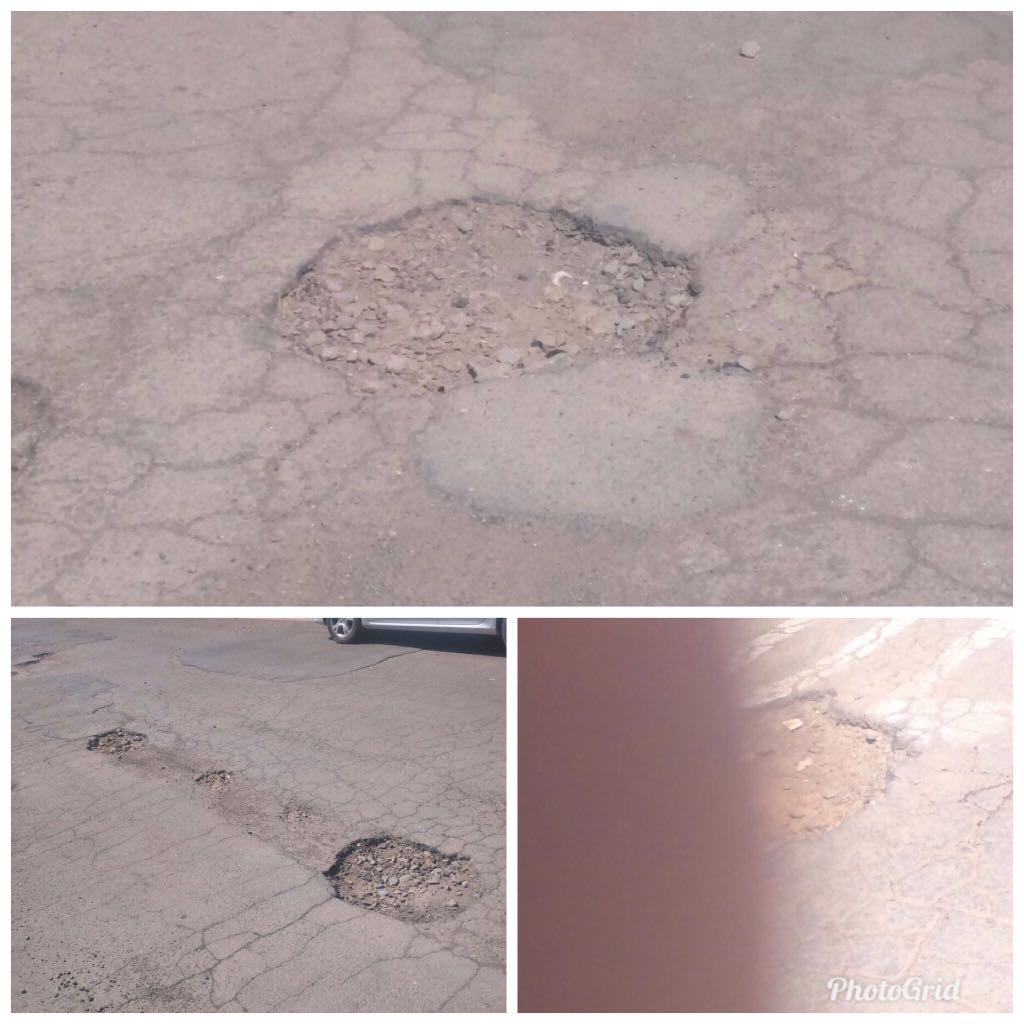 Justificativa:Conforme fotos acima, este vereador pôde constatar o estado de degradação da malha asfáltica no local acima indicado, que vem aumentando com o passar dos dias, fato este que prejudica as condições de tráfego de veículos pela via e traz incomodo aos moradores da rua. Pelo exposto, peço URGÊNCIA no atendimento dessa solicitação.Plenário “Dr. Tancredo Neves”, em 17 de novembro de 2.017.JESUS VENDEDOR-Vereador / Vice Presidente-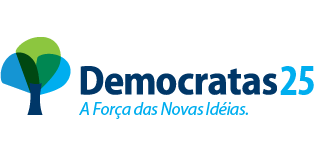 